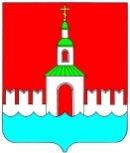 АДМИНИСТРАЦИЯ   ЮРЬЕВЕЦКОГО  МУНИЦИПАЛЬНОГО РАЙОНАИВАНОВСКОЙ ОБЛАСТИПОСТАНОВЛЕНИЕот 08.02. 2016 г.  № 26	г. ЮрьевецО внесении изменений в постановление администрации Юрьевецкого муниципального района Ивановской области от 22.05.2014 г. № 294 «Об административной комиссии Юрьевецкого муниципального района и определении перечня должностных лиц администрации Юрьевецкого муниципального района, уполномоченных составлять протоколы об административных правонарушениях»  На основании решения Совета Юрьевецкого муниципального района от 29.12.2015г. № 26 «Об утверждении структуры администрации Юрьевецкого муниципального района», Закона Ивановской области от 24.04.2008г. № 11-ОЗ «Об административных правонарушениях в Ивановской области» постановляет:Внести изменения в постановление администрации Юрьевецкого муниципального района Ивановской области от  22.05.2014 г. № 294 «Об административной комиссии Юрьевецкого муниципального района и определении перечня должностных лиц администрации Юрьевецкого муниципального района, уполномоченных составлять протоколы об административных правонарушениях»  изложив приложение №3 в новой редакции (Приложение № 1 к настоящему постановлению);Отменить постановление администрации Юрьевецкого муниципального района Ивановской области от 17.08.2015г.№ 258 «О внесении изменений в постановление администрации Юрьевецкого муниципального района № 294 от 22.05.2014г. «Об административной комиссии Юрьевецкого муниципального района и определении перечня должностных лиц администрации Юрьевецкого муниципального района, уполномоченных составлять протоколы об административных правонарушениях»»;Опубликовать настоящее постановление в районной газете «Волга» и разместить на официальном сайте администрации Юрьевецкого муниципального района.Контроль за исполнением настоящего постановления возложить на     заместителя главы Юрьевецкого муниципального района      Добрягина С.М.Глава Юрьевецкого муниципального района	    Ю.И. ТимошенкоПриложение №1к постановлению администрацииЮрьевецкого муниципального районаот      08 .02.2016г. № 26Перечень должностных лиц администрации Юрьевецкого муниципального района, уполномоченных составлять протоколы об административных правонарушениях.Протоколы об административных правонарушениях уполномочены составлять в пределах своей компетенции и установленных должностных обязанностей:Карпова Екатерина Владимировна – главный специалист отдела экономики и муниципального контроля администрации Юрьевецкого муниципального района;  Уголькова Татьяна Владимировна – главный специалист Управления городского хозяйства и ЖКХ администрации Юрьевецкого муниципального района;Плисов Вячеслав Константинович – начальник отдела развития инфраструктуры администрации Юрьевецкого муниципального района;Артемьева Юлия Ивановна – заместитель председателя Комитета по управлению муниципальным имуществом, земельным отношениям и сельскому хозяйству администрации Юрьевецкого муниципального района. 